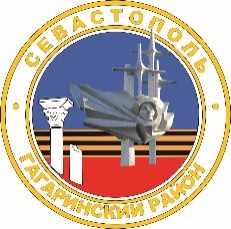 МЕСТНАЯ АДМИНИСТРАЦИЯ  ВНУТРИГОРОДСКОГО МУНИЦИПАЛЬНОГО ОБРАЗОВАНИЯГОРОДА СЕВАСТОПОЛЯ ГАГАРИНСКИЙ МУНИЦИПАЛЬНЫЙ ОКРУГПОСТАНОВЛЕНИЕ«01» декабря 2021 г. 	                                                                            № 77 - ПМА О внесении изменений в постановление местной администрации внутригородского муниципального образования города Севастополя Гагаринский муниципальный округ от 21 июля 2017 г. № 64-ПМА                              «Об утверждении Положения о персональных данных муниципальных служащих, лиц, замещающих муниципальные должности и лиц, замещающих должности, не отнесенные к должностям муниципальной службы местной администрации внутригородского муниципального образования города Севастополя Гагаринский муниципальный округ и граждан, претендующих на замещение должностей муниципальной службы» В соответствии с федеральными законами Российской Федерации                                           от 06 октября 2003 г. № 131-ФЗ «Об общих принципах организации местного самоуправления в Российской Федерации», от 27 июля 2006 г.                      «О персональных данных» (в редакции от 02 июля 2021 г.), от 03 мая 2007 г.                     «О муниципальной службе в Российской Федерации», приказом Федеральной службы по надзору в сфере связи, информационных технологий                      и массовых коммуникаций от 24 февраля 2021 г. № 18 «Об утверждении требований к содержанию согласия на обработку персональных данных, разрешенных субъектом персональных данных для распространения», законами города Севастополя от 05 августа 2014 г. № 53-ЗС «О муниципальной службе                    в городе Севастополе», от 30 декабря 2014 г. № 102-ЗС «О местном самоуправлении в городе Севастополе», Уставом внутригородского муниципального образования города Севастополя Гагаринский муниципальный округ, принятым решением Совета Гагаринского муниципального округа                  от 01 апреля 2015 г. № 17 «О принятии Устава внутригородского муниципального образования города Севастополя Гагаринский муниципальный округ», местная администрация внутригородского муниципального образования города Севастополя Гагаринский муниципальный округ постановляет:1. Внести в постановление местной администрации внутригородского муниципального образования города Севастополя Гагаринский муниципальный округ от 21 июля 2017 г. № 64-ПМА «Об утверждении Положения                                               о персональных данных муниципальных служащих, лиц, замещающих муниципальные должности и лиц, замещающих должности, не отнесенные                        к должностям муниципальной службы местной администрации внутригородского муниципального образования города Севастополя Гагаринский муниципальный округ и граждан, претендующих на замещение должностей муниципальной службы» следующие изменения:1.1. Абзац 2 пункта 2.2 раздела 2 Положения о персональных данных муниципальных служащих, лиц, замещающих муниципальные должности и лиц, замещающих должности, не отнесенные к должностям муниципальной службы местной администрации внутригородского муниципального образования города Севастополя Гагаринский муниципальный округ и граждан, претендующих на замещение должностей муниципальной службы (далее- Положения) изложить в следующей редакции:«персональные данные - любая информация, относящаяся к прямо или косвенно определенному, или определяемому физическому лицу (субъекту персональных данных)» (п. 1 ст. 3 Федерального закона от 27 июля 2006 г.                       № 152-ФЗ);1.2. Дополнить абзацем 3 пункт 2.2 раздела 2 Положения изложив                               в следующей редакции:«персональные данные, разрешенные субъектом персональных данных для распространения, - персональные данные, доступ неограниченного круга лиц к которым предоставлен субъектом персональных данных путем дачи согласия на обработку персональных данных, разрешенных субъектом персональных данных для распространения в порядке, предусмотренном  Федеральным законом  «О персональных данных» (п. 1.1 ст. 3 Федерального закона от 27 июля 2006 г. № 152-ФЗ);1.3. Абзацы 2-12 пункта 2.2 раздела 2 Положения считать соответственно абзацами 2-13;1.4. Пункта 2.5 раздела 2 Положения изложить в следующей редакции:«Обработка персональных данных, касающихся состояния здоровья, полученных в результате обезличивания персональных данных, допускается в целях повышения эффективности государственного или муниципального управления, а также в иных целях, предусмотренных пункта 2.1. части 2                       статьи 10 Федерального закона «О персональных данных»;1.5. Название раздела 31 Положения изложить в следующей редакции: «3.1 Особенности обработки персональных данных, разрешенных субъектом персональных данных для распространения»;1.6. Пункты 1 -11 раздела 31 Положения изложить в следующей редакции:«1.Обработка персональных данных, разрешенных субъектом персональных данных для распространения, осуществляется  с соблюдением запретов и условий, предусмотренных статьей 10.1  Федерального закона                    от 27 июля 2006 г. № 152-ФЗ «О персональных данных».  2. Согласие на обработку персональных данных, разрешенных субъектом персональных данных для распространения, оформляется отдельно от иных согласий субъекта персональных данных на обработку его персональных данных. Местная администрация обеспечивает субъекту персональных данных возможность определить перечень персональных данных по каждой категории персональных данных, указанной в согласии на обработку персональных данных, разрешенных субъектом персональных данных для распространения.  3. Согласие на обработку персональных данных, разрешенных субъектом персональных данных для распространения (Приложение № 2 к Положению), может быть предоставлено местной администрации:1) непосредственно;2) с использованием информационной системы уполномоченного органа по защите прав субъектов персональных данных.4. Молчание или бездействие субъекта персональных данных ни при каких обстоятельствах не может считаться согласием на обработку персональных данных, разрешенных субъектом персональных данных для распространения.5. В согласии на обработку персональных данных, разрешенных субъектом персональных данных для распространения, субъект персональных данных вправе устанавливать запреты на передачу (кроме предоставления доступа) этих персональных данных оператором (местной администрацией) неограниченному кругу лиц, а также запреты на обработку или условия обработки (кроме получения доступа) этих персональных данных неограниченным кругом лиц. Отказ оператора (местной администрации) в установлении субъектом персональных данных запретов и условий, предусмотренных настоящей статьей, не допускается.6. Местная администрация обязана в срок не позднее трех рабочих дней с момента получения соответствующего согласия субъекта персональных данных опубликовать информацию об условиях обработки и о наличии запретов и условий на обработку неограниченным кругом лиц персональных данных, разрешенных субъектом персональных данных для распространения.7. Установленные субъектом персональных данных запреты на передачу (кроме предоставления доступа), а также на обработку или условия обработки (кроме получения доступа) персональных данных, разрешенных субъектом персональных данных для распространения, не распространяются на случаи обработки персональных данных в государственных, общественных и иных публичных интересах, определенных законодательством Российской Федерации.8. Передача (распространение, предоставление, доступ) персональных данных, разрешенных субъектом персональных данных для распространения, должна быть прекращена в любое время по требованию субъекта персональных данных. Данное требование должно включать в себя фамилию, имя, отчество (при наличии), контактную информацию (номер телефона, адрес электронной почты или почтовый адрес) субъекта персональных данных, а также перечень персональных данных, обработка которых подлежит прекращению. Указанные в данном требовании персональные данные могут обрабатываться только оператором (местной администрацией), которому оно направлено.9. Действие согласия субъекта персональных данных на обработку персональных данных, разрешенных субъектом персональных данных для распространения, прекращается с момента поступления местной администрации требования, указанного в пункте 8 настоящего раздела.10. Субъект персональных данных вправе обратиться с требованием прекратить передачу (распространение, предоставление, доступ) своих персональных данных, ранее разрешенных субъектом персональных данных для распространения, к любому лицу, обрабатывающему его персональные данные, в случае несоблюдения положений настоящей статьи или обратиться с таким требованием в суд. Данное лицо обязано прекратить передачу (распространение, предоставление, доступ) персональных данных в течение трех рабочих дней с момента получения требования субъекта персональных данных или в срок, указанный во вступившем в законную силу решении суда, а если такой срок в решении суда не указан, то в течение трех рабочих дней с момента вступления решения суда в законную силу.11. Требования настоящего раздела не применяются в случае обработки персональных данных в целях выполнения возложенных законодательством Российской Федерации на орган местного самоуправления внутригородского муниципального образования города Севастополя Гагаринский муниципальный округ - местную администрацию функций, полномочий и обязанностей».	1.7. Приложение № 2 к Положению считать приложением № 3;1.8. Приложение № 2 к Положению изложить в следующей редакции согласно приложению к данному постановлению.2. Настоящее постановление вступает в силу со дня его официального обнародования.3. Контроль исполнения настоящего постановления оставляю за собой.Глава внутригородского муниципального образования,исполняющий полномочия председателя Совета,Глава местной администрации 					        А.Ю. ЯрусовПриложение к постановлению местной администрации внутригородского муниципального образования города Севастополя Гагаринский муниципальный округ                                      от 01 декабря 2021 г. № 77-ПМАПриложение № 2к Положению о персональных данных муниципальных служащих, лиц, замещающих муниципальные должности и лиц, замещающих должности, не отнесенные                                      к должностям муниципальной службы местной администрации Гагаринского муниципального округаСогласие на обработку персональных данных, разрешенных субъектом персональных данных для распространенияНастоящим	я, _______________________________________________ __________________________________________________________________в соответствии со статьей 10.1 Федерального закона от 27.07.2006                              № 152-ФЗ «О персональных данных», заявляю о согласии на распространение моих персональных данных Оператору - местной администрации внутригородского муниципального образования города Севастополя Гагаринский муниципальный округ, расположенной по адресу: 299038, город Севастополь, пр. Окт. революции, д. 8, ИНН 9201509355, ОГРН _________________ с целью размещения информации обо мне на (в)___________________________________________________________________________________________________________________________________________(официальном сайте внутригородского муниципального образования г. Севастополя Гагаринский муниципальный округ или на Доске почета Гагаринского муниципального округа и т.п.) в следующем порядке:Сведения об информационных ресурсах Оператора (местной администрации), посредством которых будут осуществляться предоставление доступа неограниченному кругу лиц и иные действия с персональными данными субъекта персональных данных:Настоящее согласие дано мной добровольно и действует со дня его подписания и до дня отзыва в письменной форме.Оставляю за собой право потребовать прекратить распространять мои персональные данные. В случае получения требования Оператор (местная администрация) обязана немедленно прекратить распространять мои персональные данные, а также сообщить перечень третьих лиц, которым персональные данные были переданы.«_____» _____________ 20_____г.               _______________  _________________                                                                                          (Ф.И.О.)                                (подпись)                                                                         Глава внутригородского муниципального образования, исполняющий полномочия председателя Совета,Глава местной администрации				                  А. Ю. Ярусовот________________________________________________________________             (фамилия, имя, отчество)зарегистрированного (й) по адресу:______________________________(адрес регистрации указывается___________________________________________с почтовым индексом)паспорт серия ______ № ____________________________________________________________________________________________________(дата выдачи и наименование органа,выдавшего документ, код подразделения)________________________________
         (адрес электронной почты) 
___________________________________(номер телефона)Категория персональных данныхПеречень персональных данныхРазрешаю                                 к распространению неограниченному кругу лиц (да/нет)Условия и запретыДополни тельные условияПерсональные данныефамилияПерсональные данныеимяПерсональные данныеотчествоПерсональные данныегод рожденияПерсональные данныемесяц рожденияПерсональные данныедата рожденияПерсональные данныеместо рожденияПерсональные данныеадресПерсональные данныесемейное положениеПерсональные данныеобразованиеПерсональные данныепрофессияПерсональные данныесоциальное положениеПерсональные данныедоходыПерсональные данныесведения                          о должности, занимаемой в организацииПерсональные данныеСпециальные категории персональных данныхсостояние здоровьяСпециальные категории персональных данныхсведения                             о судимостиСпециальные категории персональных данныхБиометрические персональные данныецветное цифровое фотографическое изображение лицаБиометрические персональные данныеИнформационный ресурсДействия с персональными даннымиhttps://sev.gov.ru/Предоставление сведений неограниченному кругу лицДоска почетаПредоставление сведений неограниченному кругу лиц